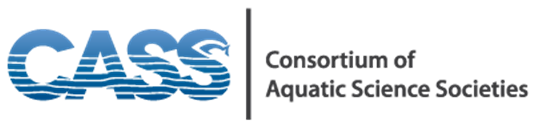 AGENDA – CASS call September 19, 2017, 1:30 – 2:30pm ET  Introductions and approval of agendaJeremy Tiemann, FMCS, Gillian Davies, SWS, Adrienne Sponberg, ASLO, Tom Bigford, AFS, Drue Winters, Shelly Arnott, ALSO, Dianne Lauritsen, NALMS, Braven Beatty, FMCS, Micheal Twiss, IAGLR, Tim Nelson, PSA, Susan Park CERF, Dr. Twilley, CERF  Approval of August notes   Outreach to potential new members – Jeremy reached out to ASIH and will circle back, Thoughts on ESA joining-we talked with them a long time ago-Gillian has worked with Allison Mize on WOTUS letter and we can ask again. Drue to contact Allison. Let Susan Park know if we need support. ELA/International Institute for Sustainable Development may want to join. They have an aquatic science focus. Society for Canadian Limnologists was on the original list.  Drue to gather information on them. WOTUS 	a. Step 1 Comment Letter-Gillian-all CASS members and 3 others-Ecological Society of America, AIBS, and Society for Ecological Restoration (SER) have signed on as well.b. Step 2 Rule replacement – EPA to hold teleconference on Nov. 7 for scientists and next steps on written recommendations due Nov. 27. Gillian signed up for call, tim signed up. Develop Talking points for 3 minute opportunity for recommendations to the agency for promulgating a new rule.  Gillian will start a draftSenate approps letter on wotus policy rider -drueUpdate on CASS Fellow Susan Park sent around a description of the fellowship and she hasn’t gotten any comments.  Please do send comments to Susan.  Kim Ponzio has been distracted by Irma, but she may be available now for a discussion. Susan to re-sendCASS events and activities and public affairsa.   CASS promotional materials for SACNAS and CERFBetter idea of what CASS is and what we want it to be. Working groups on certain focus areas: Policy, Education and Outreach, Science.  Professional Development, Engagement with Social Science Orgs; draft to sign-off on by next call. Special sessions with sister organizations-develop a symposium to bring in resources with other organizationsSpecial issue of a journal, Possibility of working together on climate change issueCommittee reps for all the organizations, not just the presidentsJAZM-climate change and aquatic resources? Start on this work before 2022Strategic planning for CASS to figure out our mission Send materials for SACNAS and CERF booths to Susan and Randy Fuller-SACNAS is in 1 monthOptimizing the CASS Website-Dianne Lauritsen	Joint Aquatic Sciences Meeting (JASM) 2022 MOUhttps://docs.google.com/document/d/1zDbHmIJw2lskAvIQGT3EY1nqOS6iy0s_4iOtq_HCpag/edit7.	Announcements	a.  FMCS Biennial Workshop in March-Mollusk Health and Disease8. 	October Call-date and timeAdd call-in to agenda